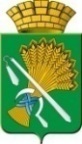 АДМИНИСТРАЦИЯ КАМЫШЛОВСКОГО ГОРОДСКОГО ОКРУГАП О С Т А Н О В Л Е Н И Еот 18.03.2022  № 230О внесении изменений в в состав комиссии по предоставлению субсидии из бюджета Камышловского городского округа муниципальному унитарному предприятию «Теплоснабжающая организация», утвержденный постановлением администрации Камышловского городского округа от 20.08.2021 № 578 «Об утверждении Порядка предоставления субсидий из бюджета Камышловского городского округа муниципальному унитарному предприятию «Теплоснабжающая организация»Руководствуясь постановлением администрации Камышловского городского округа от 16.08.2019 № 742 «Об утверждении Положения о подготовке правовых актов администрации Камышловского городского округа», Уставом Камышловского городского округа, в связи с изменением  кадрового состава, администрация Камышловского городского округа ПОСТАНОВЛЯЕТ:1. Внести в состав комиссии по предоставлению субсидии из бюджета Камышловского городского округа муниципальному унитарному предприятию «Теплоснабжающая организация», утвержденный постановлением администрации Камышловского городского округа от 20.08.2021 № 578 «Об утверждении Порядка предоставления субсидий из бюджета Камышловского городского округа муниципальному унитарному предприятию «Теплоснабжающая организация»  следующие изменения:исключить Бессонова Евгения Александровича, первого заместителя главы администрации Камышловского городского округа;включить Мартьянова Константина Евгеньевича, первого заместителя главы администрации Камышловского городского округа.2. Разместить настоящее постановление на официальном сайте  администрации Камышловского городского округа в информационно-телекоммуникационной сети «Интернет».3. Контроль за выполнением настоящего постановления оставляю за собой.Глава Камышловского городского округа                                               А.В. Половников